Lelystad, 19 oktober 2020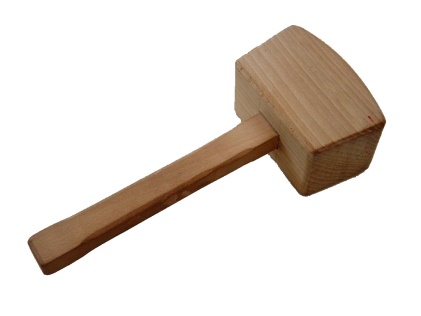 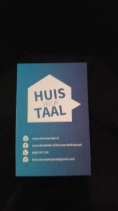 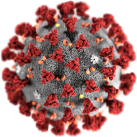 Beste mensen,Dinsdagavond 13 oktober heeft onze minister-president,  Mark Rutte, strengere Corona maatregelen afgekondigd. Omdat het aantal positieve besmettingen enorm toeneemt zijn deze hard nodig.Als SamenSpraak team hebben we daarom  via videobellen overleg gehad.En we zijn tot de volgende conclusie gekomen:Al is het officieel wel toegestaan om met maximaal 3 mensen ergens op bezoek te komen, de hoofdregel is toch:vermijd zoveel mogelijk contacten en werk zoveel mogelijk thuis …Daarom is ons dringend advies: doe taalcoaching bij voorkeur weer op afstand!Dus via telefoneren, videobellen, whattsapp,skype, email…Mocht dit heel lastig zijn en wil je toch liever  doorgaan met  taalcoaching aan huis of in de bibliotheek:hou je dan goed aan de regels.Deze stonden ook al in de Nieuwsbrief, maar we willen deze nog wat aanscherpen.Check op de dag dat je gaat coachen van  te voren telefonisch met elkaar:heb je klachten?ben je een beetje verkouden?blijf dan thuis!Bespreek met elkaar dat eerlijkheid hier heel belangrijk is.Ook een eventuele coronatest moet eerlijk samen besproken worden!Ook als een huisgenoot een test heeft gedaan en nog geen uitslag heeft: blijf dan thuis!Bij mensen thuis oefenen:Huisgenoten moeten niet in dezelfde ruimte verblijven, waar jullie aan het werk zijn Blijf op 1 ½ meter afstand van elkaarDus niet samen in hetzelfde boek kijken…In de bibliotheek oefenen:Kom niet bij klachtenDringend advies: draag een mondkapje als je in de bieb loopt en  ontsmet je handen er zal door de medewerkers nog strenger op toe gezien worden, zij dragen ook een mondkapje.       Ook al is dit juridisch (nog) niet verplicht…draag het wel zolang je door de bieb loopt.Wil je samen gaan oefenen met de Ned. Taal als SSL coach? Geef dit aan bij de ingang. Geef je adresgegevens: je  naam, e-mailadres en telefoonnummer.Waar en wanneer  je als SSL koppel mag gaan zitten oefenen is veranderd!Waar mag je zitten?Op de Huis voor Taal plek op de tweede verdieping. Dit kan niet tijdens de inloop van Huis voor Taal en ook niet tijdens het financieel spreekuur.Op welke tijden kun je samen afspreken?SamenSpraak coördinatoren:Inmiddels is er een  plastic scherm beschikbaar  voor ons bij Welzijn.Nu kunnen wij verder gaan met het doen van intakegesprekken. Er wachten al maanden lang veel mensen  op een intakegesprek. Als wij deze gesprekken hebben gedaan kunnen wij ook nieuwe koppels  gaan voorstellen.Aan deze nieuwe koppels geven wij  dan wel het dringende advies:Ontmoet elkaar voorlopig alleen digitaal.Monitoring:Nicole zal op woensdagmiddagen taalcoaches gaan bellen om te vragen hoe het met ze gaat en of ze misschien tips kunnen gebruiken t.a.v. het digitale oefenen.Heb jij zelf behoefte aan een praatje of advies?Schroom dan niet de telefoon te pakken op de momenten dat wij op kantoor zijn.Wij staan je met veel plezier te woord!Met vriendelijke groeten,Jos, Nicole en Elselien “Alleen als we ons allemaal aan deze strenge regels houden, kunnen we het virus plat slaan.”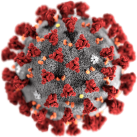 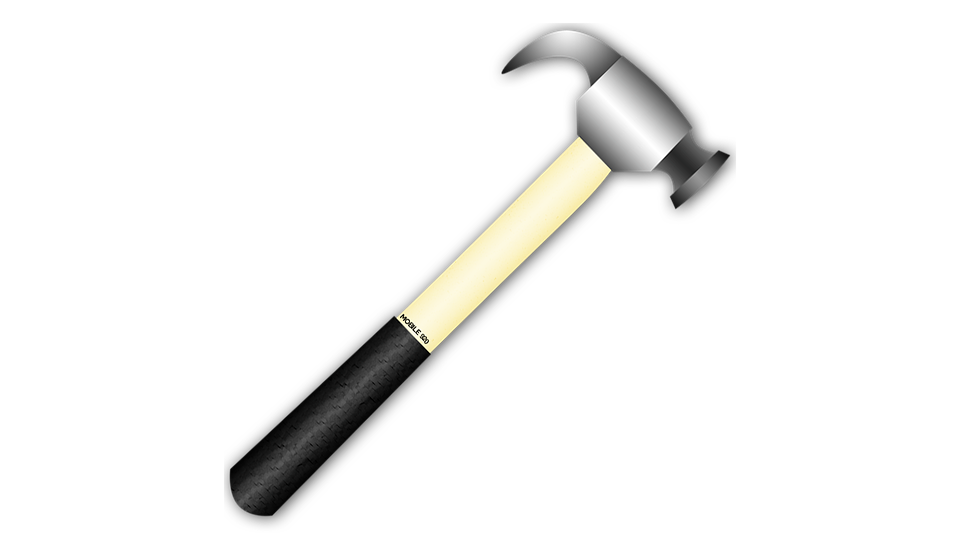 Maandag Dinsdag Woensdag Donderdag Vrijdag zaterdag 12-17 uur9-17 uur9-17 uur9-20 uur9-17 uur10-17 uurNiet tijdens HVT inloop 11-13 uurNiet tijdens HVT inloop 11-13 uurNiet tijdens het financieel spreekuur 13-15 uur